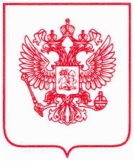 МИНИСТЕРСТВО ЭКОНОМИЧЕСКОГО РАЗВИТИЯРОССИЙСКОЙ ФЕДЕРАЦИИ(МИНЭКОНОМРАЗВИТИЯ РОССИИ)П Р И К А З____________________             Москва            №____________________О требованиях энергетической 
эффективности в отношении товаров, указанных 
в приложении к Правилам установления требований 
энергетической эффективности товаров, работ, услуг при осуществлении закупок для обеспечения государственных и муниципальных нужд, утвержденным постановлением Правительства Российской Федерации 
от 31 декабря 2009 г. № 1221В соответствии с абзацем третьим пункта 2 постановления Правительства Российской Федерации от 21 апреля 2018 г. № 486 «О внесении изменений 
в постановление Правительства Российской Федерации от 31 декабря 2009 г. 
№ 1221» (Собрание законодательства Российской Федерации, 2018, № 18, 
ст. 2636) п р и к а з ы в а ю:1. Утвердить прилагаемые требования энергетической эффективности 
в отношении товаров, указанных в приложении к Правилам установления требований энергетической эффективности товаров, работ, услуг 
при осуществлении закупок для обеспечения государственных 
и муниципальных нужд, утвержденным постановлением Правительства Российской Федерации от 31 декабря 2009 г. № 1221.2. Настоящий Приказ вступает в силу по истечении 90 дней со дня 
его официального опубликования.УТВЕРЖДЕНЫприказом Минэкономразвития Россииот «__» ______2019 г. №______Требования 
энергетической эффективности в отношении товаров, указанных 
в приложении к Правилам установления требований энергетической эффективности товаров, работ, услуг при осуществлении закупок для обеспечения государственных и муниципальных нужд, утвержденным постановлением Правительства Российской Федерации от 31 декабря 2009 г. № 1221I. Требования энергетической эффективности в отношенииэлектрических бытовых ламп (код по Общероссийскому классификатору продукции по видам экономической деятельности ОК 034-2014 
(КПЕС 2008) 27.40.1)В отношении электрических бытовых ламп – наличие класса энергетической эффективности «B» и выше в соответствии с национальным стандартом Российской Федерации ГОСТ Р 54993-2012 «Лампы бытовые. Показатели энергетической эффективности», с учетом национальных стандартов Российской Федерации ГОСТ Р 54992-2012 «Лампы бытовые. Методы определения энергетической эффективности», ГОСТ Р 55702-2013 «Источники света электрические. Методы измерений электрических и световых параметров», ГОСТ Р 55703-2013 «Источники света электрические. Методы измерений спектральных и цветовых характеристик», ГОСТ Р МЭК 60357-2012 «Лампы вольфрамовые галогенные (не для транспортных средств). Эксплуатационные требования», ГОСТ Р 52706-2007 «Лампы накаливания вольфрамовые для бытового и аналогичного общего освещения. Эксплуатационные требования», ГОСТ IEC 62471-2013 «Лампы и ламповые системы. Светобиологическая безопасность». II. Требования энергетической эффективности в отношениилюминесцентных ламп без встроенного пускорегулирующего аппарата, газоразрядных ламп высокого давления, пускорегулирующих аппаратов 
и светильников для таких ламп (код по Общероссийскому классификатору продукции по видам экономической деятельности ОК 034-2014 
(КПЕС 2008) 27.40.15)В отношении люминесцентных ламп без встроенного пускорегулирующего аппарата, газоразрядных ламп высокого давления, пускорегулирующих аппаратов и светильников для таких ламп – наличие класса энергетической эффективности «B» и выше в соответствии 
с национальным стандартом Российской Федерации ГОСТ Р 54993-2012 «Лампы бытовые. Показатели энергетической эффективности», с учетом национальных стандартов Российской Федерации ГОСТ Р 54992-2012 «Лампы бытовые. Методы определения энергетической эффективности», 
ГОСТ Р 55702-2013 «Источники света электрические. Методы измерений электрических и световых параметров», ГОСТ Р 55703-2013 «Источники света электрические. Методы измерений спектральных и цветовых характеристик», ГОСТ Р МЭК 60081-99 «Лампы люминесцентные двухцокольные. Эксплуатационные требования», ГОСТ IEC 62471-2013 «Лампы и ламповые системы. Светобиологическая безопасность», ГОСТ IEC 60901-2016 
«Лампы люминисцентные одноцокольные. Эксплуатационные требования», 
ГОСТ Р 53075-2008 (МЭК 61167.1992) «Лампы металлогалогенные. Эксплуатационные требовния».III. Требования энергетической эффективности в отношенииламп направленного света, светодиодных ламп и связанного с ними оборудования (код по Общероссийскому классификатору продукции по видам экономической деятельности ОК 034-2014 (КПЕС 2008) 27.40)В отношении ламп направленного света, светодиодных ламп и связанного с ними оборудования – наличие класса энергетической эффективности «B» 
и выше в соответствии с национальным стандартом Российской Федерации ГОСТ Р 54993-2012 «Лампы бытовые. Показатели энергетической эффективности», с учетом национальных стандартов Российской Федерации ГОСТ Р 54992-2012 «Лампы бытовые. Методы определения энергетической эффективности», ГОСТ Р 55702-2013 «Источники света электрические. 
Методы измерений электрических и световых параметров», 
ГОСТ Р 55703-2013 «Источники света электрические. Методы измерений спектральных и цветовых характеристик», ГОСТ Р 53879‐2010 
«Лампы со встроенными пускорегулирующими аппаратами для общего освещения. Эксплуатационные требования», ГОСТ Р 54815-2011/IEC/PAS 62612:2009 «Лампы светодиодные со встроенным устройством управления 
для общего освещения на напряжения свыше 50 В. Эксплуатационные требования», ГОСТ Р 56230-2014/IEC/PAS 62717:2011 «Модули светодиодные для общего освещения. Эксплуатационные требования», 
ГОСТ Р МЭК 60357-2012 «Лампы вольфрамовые галогенные 
(не для транспортных средств). Эксплуатационные требования», 
ГОСТ Р 52706-2007 «Лампы накаливания вольфрамовые для бытового 
и аналогичного общего освещения. Эксплуатационные требования».IV. Требования энергетической эффективности в отношениидвигателей электрических асинхронных (код по Общероссийскому классификатору продукции по видам экономической деятельности ОК 034-2014 
(КПЕС 2008) 27.11.23)В отношении двигателей электрических асинхронных – наличие класса энергетической эффективности не ниже «IE1» в соответствии с национальными стандартами Российской Федерации ГОСТ Р 54413-2011 
«Машины электрические вращающиеся. Часть 30. Классы энергоэффективности односкоростных трехфазных асинхронных двигателей 
с короткозамкнутым ротором (код IE)», ГОСТ IEC 60034-30-1-2016 
«Машины электрические вращающиеся. Часть 30-1. Классы КПД двигателей переменного тока, работающих от сети (код IE)», с учетом национальных стандартов Российской Федерации ГОСТ Р МЭК 60034-2-1-2009 
«Машины электрические вращающиеся. Часть 2-1. Стандартные методы определения потерь и коэффициента полезного действия 
вращающихся электрических машин (за исключением машин для подвижного состава)», ГОСТ IEC 60034-2-1-2017 «Машины электрические 
вращающиеся. Часть 2-1. Стандартные методы определения 
потерь и коэффициента полезного действия по испытаниям (за исключением машин для подвижного состава)».V. Требования энергетической эффективности в отношениителевизоров (код по Общероссийскому классификатору продукции по видам экономической деятельности ОК 034-2014 
(КПЕС 2008) 26.40.20)В отношении телевизоров — наличие класса энергетической эффективности «А+» и выше в соответствии с национальным 
стандартом Российской Федерации ГОСТ 33862-2016 «Энергетическая эффективность. Телевизоры. Показатели энергетической эффективности 
и методы определения», с учетом национальных стандартов 
Российской Федерации ГОСТ IEC 62087-2014 (IEC 62087(2011)) 
«Методы измерений потребления энергии аудио-, видеоаппаратурой 
и связанным с ней оборудованием», ГОСТ Р МЭК 62087-1-2017 
«Аудио-, видеоаппаратура и связанное с ней оборудование. Определение потребления энергии. Часть 1. Общие положения», ГОСТ Р МЭК 62087-2-2017 «Аудио-, видеоаппаратура и связанное с ней оборудование. Определение потребления энергии. Часть 2. Сигналы и носители информации», 
ГОСТ Р МЭК 62087-3-2017 «Аудио-, видеоаппаратура и связанное 
с ней оборудование. Определение потребления энергии. Часть 3. Телевизионные приемники», ГОСТ IEC 62301-2016 «Электроприборы бытовые. Измерение потребляемой мощности в режиме ожидания».VI. Требования энергетической эффективности в отношениинасосов для воды (код по Общероссийскому классификатору продукции по видам экономической деятельности ОК 034-2014 
(КПЕС 2008) 28.13)В отношении насосов для воды – наличие класса энергетической эффективности «e3» и выше в соответствии с национальным стандартом Российской Федерации ГОСТ Р 56624-2015 «Энергетическая эффективность. Погружные лопастные насосы и электродвигатели для добычи нефти. Классы энергоэффективности», с учетом национального стандарта Российской Федерации ГОСТ ISO 9906-2015 «Насосы динамические. Гидравлические испытания. Классы точности 1, 2 и 3»;наличие класса энергетической эффективности «А» и выше 
в соответствии с национальным стандартом Российской Федерации 
ГОСТ Р 56477-2015 «Энергетическая эффективность. Насосы автономные бессальниковые циркуляционные. Информирование потребителей 
об энергетической эффективности циркуляционных насосов», с учетом национальных стандартов Российской Федерации ГОСТР Р 55155-2012 «Энергетическая эффективность. Насосы автономные бессальниковые циркуляционные и насосы бессальниковые циркуляционные, встроенные 
в другие устройства. Методы определения энергетической эффективности», ГОСТ EN 16297-1-2014 «Энергетическая эффективность. Насосы циркуляционные герметичные. Часть 1. Общие требования и методики 
для проведения испытаний и расчета индекса энергетической эффективности (ИЭЭ)», ГОСТ EN 16297-2-2014 «Энергетическая эффективность. Насосы циркуляционные герметичные. Часть 2. Расчет индекса энергетической эффективности (ИЭЭ) автономных циркуляционных насосов», 
ГОСТ EN 16297-3-2015 «Энергетическая эффективность. Насосы циркуляционные герметичные. Часть 3. Индекс энергетической эффективности (ИЭЭ) циркуляционных насосов, являющихся составной частью других изделий». VII. Требования энергетической эффективности в отношениикондиционеров воздуха и комнатных вентиляторов (код по Общероссийскому классификатору продукции по видам экономической деятельности ОК 034-2014 
(КПЕС 2008) 27.51.15.110, 28.25.12)В отношении кондиционеров воздуха и комнатных вентиляторов – наличие класса энергетической эффективности «A» и выше в соответствии 
с национальным стандартом Российской Федерации ГОСТ Р 55012-2012 «Энергетическая эффективность. Кондиционеры бытовые и аналогичные. Показатели энергетической эффективности и методы определения», с учетом национальных стандартов Российской Федерации ГОСТ Р 54381-2011 
(ЕН 12900:2006) «Компрессоры холодильные. Условия испытаний 
по определению основных характеристик, допуски и представление данных производителями», ГОСТ Р 54539-2011 «Кондиционеры, агрегатированные охладители жидкости и тепловые насосы с компрессорами с электроприводом для обогрева и охлаждения помещений. Методы испытаний функциональных характеристик».МинистрМ.С. Орешкин